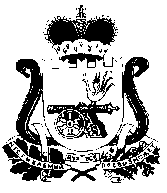 АДМИНИСТРАЦИЯ МУНИЦИПАЛЬНОГО ОБРАЗОВАНИЯ«НОВОДУГИНСКИЙ РАЙОН» СМОЛЕНСКОЙ ОБЛАСТИПОСТАНОВЛЕНИЕот 28.10.2022  № 175Об эвакоприёмной комиссииВ соответствии с Федеральным законом от 12.02.1998 № 28-ФЗ «О гражданской обороне», постановлением Правительства Российской Федерации от 22.06.2004 № 303 «О порядке эвакуации населения, материальных и культурных ценностей в безопасные районы», постановлением (СЗ) Администрации Смоленской области от 23.06.2006 г. № 231-ДСП «Об организации планирования, рассредоточения и эвакуации населения Смоленской области в военное время и при возникновении ЧС природного и техногенного характера в мирное время» (в редакции от 30.08.2016 №523-ДСП), в целях организованного проведения эвакоприёмных мероприятий на территории муниципального образования «Новодугинский район» Смоленской области в особый период, руководствуясь Уставом муниципального образования «Новодугинский район» Смоленской области (новая редакция),Администрация муниципального образования «Новодугинский район» Смоленской области  п о с т а н о в л я е т:1. Утвердить:1.1. Положение об эвакоприёмной комиссии муниципального образования «Новодугинский район» Смоленской области (приложение 1).1.2. Структуру и состав эвакоприемной комиссии муниципального образования «Новодугинский район» Смоленской области (приложения 2, 3).1.3. Функциональные обязанности председателя и членов эвакоприемной комиссии муниципального образования «Новодугинский район» Смоленской области (приложение 4).2. Признать утратившим силу постановление Администрации муниципального образования «Новодугинский район» Смоленской области от 29.03.2021 № 59 «Об утверждении состава эвакоприемной комиссии Администрации муниципального образования «Новодугинский район» Смоленской области».3. Контроль за исполнением настоящего постановления возложить на заместителя Главы муниципального образования «Новодугинский район» Смоленской области Иванова Владимира Валерьевича.Глава муниципального образования «Новодугинский район»Смоленской области                                                                                      В.В. СоколовПриложение 1Утвержденопостановлением Администрации муниципального образования «Новодугинский район»Смоленской областиот 28.10.2022  № 175ПОЛОЖЕНИЕ
об эвакоприёмной комиссиимуниципального образования «Новодугинский район» Смоленской области1. Общие положения1.1. Настоящее положение определяет порядок создания и основные задачи эвакоприёмной комиссии муниципального образования «Новодугинский район» Смоленской области (далее - эвакоприёмная комиссия) в мирное и военное время.1.2. Эвакоприёмная комиссия создается постановлением Администрации муниципального образования «Новодугинский район» Смоленской области (далее - район) заблаговременно в мирное время для непосредственной подготовки, планирования и проведения эвакоприёмных мероприятий.1.3. Общее руководство деятельностью эвакоприёмной комиссией осуществляет Глава муниципального образования «Новодугинский район» Смоленской области (далее - Глава муниципального образования). 1.4. В состав эвакоприёмной комиссии назначаются лица руководящего состава муниципального образования «Новодугинский район» Смоленской области.1.5. Эвакоприёмная комиссия в практической деятельности руководствуется Федеральным законом от 12.02.1998 № 28-ФЗ «О гражданской обороне», постановлением Правительства Российской Федерации от 22.06.2004 № 303 «О порядке эвакуации населения, материальных и культурных ценностей в безопасные районы», руководством по организации планирования, обеспечения и проведения эвакуации населения в военное время (1996) и другими нормативными актами Российской Федерации, Администрации Смоленской области.1.6. Председатель эвакоприёмной комиссии несет персональную ответственность за выполнение возложенных на комиссию задач мирного и военного времени.1.7. Работа эвакоприёмной комиссии осуществляется по годовым планам работы. Планы работы эвакоприёмной комиссии утверждает Глава муниципального образования.2. Задачи эвакоприёмной комиссии2.1. В мирное время:- разработка совместно с органами (специалистом), уполномоченными по вопросам ГО, ЧС и обеспечению ПБ в районе, а также ежегодное уточнение плана приёма, размещения и всестороннего обеспечения эваконаселения на территории района;- разработка совместно с районными организациями планов всестороннего обеспечения эвакоприёмных мероприятий и мероприятий по подготовке к размещению эвакуируемого населения в загородной зоне (далее - ЗЗ);- контроль за созданием, комплектованием и подготовкой специалистов эвакоприёмных органов;- определение количества и выбор места дислокации приемных эвакуационных пунктов (далее - ПЭП), промежуточных пунктов эвакуации (далее - ППЭ), пунктов высадки со всех видов транспорта, а также маршрутов эвакуации пешим порядком;- периодическое проведение заседаний, на которых рассматриваются и анализируются планы приема и размещения эваконаселения в безопасные районы, а также результаты проверок состояния планирования по обеспечению эвакоприёмных мероприятий в организациях района;- взаимодействие с органами военного управления по вопросам планирования, обеспечения и проведения эвакоприёмных мероприятий;- участие в учениях по вопросам гражданской обороны (далее - ГО) с целью проверки реальности разрабатываемых планов и приобретения практических навыков по организации проведения эвакоприёмных мероприятий;- организация проверок готовности подчиненных эвакоорганов, эвакообьектов;- разработка и учет эвакуационных документов.2.2. При переводе ГО с мирного на военное положение:- контроль за приведением в готовность подчинённых эвакоприёмных органов, проверка схемы и системы оповещения и связи к работе по предназначению;- уточнение категорий и численности принимаемого эваконаселения;- уточнение плана приёма и размещения эвакуируемого населения, порядка и осуществление всех видов обеспечения эвакоприёмных мероприятий;- организация подготовки к развертыванию ПЭП, пунктов высадки;- контроль за подготовкой транспортных средств к эвакуационным перевозкам людей, организацией инженерного оборудования маршрутов пешей эвакуации и укрытий в местах привалов;- уточнение совместно с транспортными органами порядка использования всех видов транспорта, выделяемого для вывоза эваконаселения в пункты его размещения в ЗЗ;- контроль за приведением в готовность имеющихся защитных сооружений в районах ПЭП, пунктах высадки;- уточнение с взаимодействующими эвакуационными комиссиями планов приема, размещение и обеспечения населения в ЗЗ.2.3. С получением распоряжения о проведении эвакуации.- постоянное поддержание связи с подчиненными эвакоприёмными органами и транспортными службами, контроль за ходом оповещения населения и подачей транспорта в пункты высадки;- контроль за выполнением разработанных и уточненных по конкретным условиям обстановки планов приема, размещение и обеспечения населения в ЗЗ;- организация регулирования движения и поддержания порядка в ходе эвакоприёмных мероприятий;- информирование эвакуационной комиссии области о количестве принимаемого эвакуируемого населения по времени и видам транспорта;- сбор и обобщение данных о ходе приёма эвакуируемого населения;- организация взаимодействия с органами военного управления, районными организациями по вопросам приёма, размещения и обеспечения эваконаселения и проведения эвакоприёмных мероприятий.3. Права эвакоприёмной комиссииЭвакоприёмная комиссия имеет право:3.1. В пределах своей компетенции принимать решения, обязательные для выполнения предприятиями, учреждениями и организациями на территории района, связанные с планированием и всесторонней подготовкой к проведению эвакоприёмных мероприятий. Решения комиссии могут оформляться распоряжениями и постановлениями Администрации района.3.2. Осуществлять контроль за деятельностью подчиненных эвакоорганов по вопросам организации планирования и подготовки к проведению эвакоприёмных мероприятий.3.3. Осуществлять контроль за подготовкой и готовностью ПЭП, пунктов высадки, а также личного состава администраций указанных объектов к выполнению задач по предназначению.3.4. Проводить проверки по организации планирования и подготовки к проведению эвакоприёмных мероприятий в организациях, учреждениях и объектах экономики, расположенных на территории района.4. Состав эвакоприёмной комиссии4.1. В состав эвакоприёмной комиссии входят: - руководство эвакоприёмной комиссией; - группа оповещения и связи; - группа учёта эваконаселения;- группа приёма и организации размещения эваконаселения; - группа транспортного обеспечения; - группа охраны общественного порядка; - группа первоочередного жизнеобеспечения эваконаселения.Приложение 2Утвержденопостановлением Администрации муниципального образования «Новодугинский район» Смоленской областиот 28.10.2022  № 175СОСТАВэвакоприемной комиссии муниципального образования «Новодугинский район» Смоленской областиПриложение 3Утвержденопостановлением Администрации муниципального образования «Новодугинский район» Смоленской областиот 28.10.2022  № 175СТРУКТУРАэвакоприемной комиссии муниципального образования «Новодугинский район» Смоленской областиПриложение 4Утвержденопостановлением Администрации муниципального образования «Новодугинский район» Смоленской областиот 28.10.2022 № 175ФУНКЦИОНАЛЬНЫЕ ОБЯЗАННОСТИ председателя эвакоприёмной комиссии1. Председатель эвакоприёмной комиссии района подчиняется Главе муниципального образования и отвечает за планирование, организацию и проведение приёма и размещения эвакуируемого населения в безопасные районы, его всестороннего жизнеобеспечения в особый период, а также подготовку безопасных районов для хранения материальных и культурных ценностей.Его решения являются обязательными для исполнения всеми членами комиссии, руководящим составом эвакуационных органов2. Председатель эвакоприёмной комиссии:2.1. В мирное время:- организует разработку и корректировку планирующих документов по организации проведения и обеспечения эвакоприёмных мероприятий на территории района, подготовки безопасных мест размещения эвакуированного населения и его жизнеобеспечения, хранения материальных и культурных ценностей;- осуществляет контроль за разработкой и корректировкой планирующих документов по организации проведения, обеспечения эвакоприёмных мероприятий в органах местного самоуправления, организациях и учреждениях, проверки готовности администрациями эвакоорганов к выполнению эвакоприёмных мероприятий;- руководит работой руководящего состава эвакоорганов всех степеней;- периодически проводит проверку оповещения и сбора членов эвакокомиссии по сигналам гражданской обороны (далее - ГО);- проводит заседания эвакокомиссии по вопросам планирования, проведения и всестороннего обеспечения эвакоприёмных мероприятий, подготовки безопасных районов загородной зоны (далее - ЗЗ) к приёму и размещению эвакуируемого населения, материальных и культурных ценностей;- поддерживает тесное взаимодействие с органами, уполномоченными на решение задач в области ГО, военного управления по вопросам планирования, организации проведения и первоочередного жизнеобеспечения эвакуированного населения;- организует выполнение установленных правил работы, хранения и обращения с секретными и служебными документами, требований обеспечивающих режим секретности;- анализирует состояние планирования эвакоприёмных мероприятий и готовит предложения Главе муниципального образования по их совершенствованию.2.2. При переводе гражданской обороны с мирного на военное время:- организует работу эвакоприёмных органов всех уровней в соответствии с календарным планом;- уточняет порядок взаимодействия эвакокомиссии с администрациями эвакоорганов, органами военного управления и транспортными организациями при проведении эвакоприёмных мероприятий.Руководит работой по:- приведению в готовность подчиненных эвакуационных органов, проверки систем оповещения и связи;- развертыванию эвакообъектов, подготовки пунктов высадки к приему эвакуируемого населения;- подготовке транспортных организаций к эвакуационным перевозкам населения, материальных и культурных ценностей;- приведению в готовность имеющихся защитных сооружений в районах расположения эвакообъектов, пунктах высадки.Организует:- уточнение плана приёма и размещения населения, материальных и культурных ценностей, порядка и осуществления всех видов обеспечения эвакоприёмных мероприятий;- уточнение категорий и численности эваконаселения;- работу системы связи эвакокомиссии с эвакоорганами всех степеней;- уточнение с подчиненными и взаимодействующими эвакуационными комиссиями, органами военного управления планов приема, размещения и обеспечения эвакуируемого населения в загородной зоне;- уточнение совместно с транспортными органами порядка использования всех видов транспорта выделяемого для вывоза эваконаселения в безопасные районы загородной зоны;- проверку состояния приёмных эвакуационных пунктов, промежуточных пунктов эвакуации, маршрутов эвакуации, организации регулирования движения на маршрутах эвакуации, готовности жилого и общественного фонда для приема эваконаселения;- подготовку безопасных районов ЗЗ к приему и размещению эвакуируемого населения, материальных и культурных ценностей;- готовит доклад Главе муниципального образования о ходе подготовки эвакоорганов и транспортных организаций к проведению эвакоприёмных мероприятий.2.3. С получением распоряжения на проведение эвакуации:- руководит работой по уточнению и корректировке плана приёма и размещения населения, материальных и культурных ценностей в безопасные районы в соответствии с реально сложившейся обстановкой.Организует:- работу комиссии в соответствии с календарным планом;- управление эвакоприёмными мероприятиями на территории района;- постоянное поддержание связи с подчиненными, взаимодействующими эвакоорганами и транспортными организациями;- контроль за ходом оповещения населения и подачей транспортных средств на пункты высадки;- взаимодействие с органами военного управления, районными организациями и учреждениями по вопросам организации проведения и обеспечения эвакоприёмных мероприятий.Осуществляет контроль за:- выполнением разработанного и уточненного по конкретным условиям обстановки плана приёма и размещения населения, материальных и культурных ценностей;- работой подчиненных эвакоприёмных органов по приёму и размещению населения, материальных и культурных ценностей и отправкой его в безопасные районы загородной зоны;- готовит доклад Главе муниципального образования о ходе приёма и размещения населения, материальных и культурных ценностей;- организует работу по оказанию помощи органам местного самоуправления в решении вопросов первоочередного жизнеобеспечения и трудоустройства прибывшего эвакуированного населения, размещения и обеспечения сохранности материальных и культурных ценностей.ФУНКЦИОНАЛЬНЫЕ ОБЯЗАННОСТИзаместителя председателя эвакоприёмной комиссии1. Заместитель председателя эвакоприёмной комиссии подчиняется председателю комиссии и является прямым начальником для всего личного состава комиссии. Его указания и распоряжения являются обязательными для выполнения всеми членами эвакокомиссии. Он работает под руководством председателя эвакокомиссии, а в его отсутствие выполняет в полном объеме его функциональные обязанности.2. Заместитель председателя эвакоприёмной комиссии:2.1. В мирное время:- принимает участие в разработке и корректировке плана приёма и размещения населения, материальных и культурных ценностей и планирующих документов эвакокомиссии;- осуществляет контроль за разработкой планирующих документов по вопросам приёма и размещения населения, материальных и культурных ценностей в безопасных районах, первоочередного жизнеобеспечения эваконаселения в органах местного самоуправления, организациях и учреждениях района, подготовкой подчиненных эвакуационных органов к выполнению задач по предназначению, обеспечением проведения эвакуационных мероприятий;- организует взаимодействие с органами военного управления по вопросам использования транспортных коммуникаций и выделения транспортных средств, обеспечения охраны общественного порядка на эвакообъектах и маршрутах эвакуации, согласования районов размещения эваконаселения в загородной зоне, возможности использования военных городков и оставляемого войсками имущества (оборудования) для размещения и первоочередного жизнеобеспечения эвакуированного населения;- организует проверки в органах местного самоуправления, организациях и учреждениях района по вопросам планирования эвакоприёмных мероприятий, приема, размещения и первоочередного жизнеобеспечения эваконаселения в загородной зоне, обеспечения проведения эвакоприёмных мероприятий, подготовки администраций эвакоорганов к работе по предназначению и оказывает им методическую помощь;- строго соблюдает и выполняет установленные правила работы, хранения и обращения с секретными и служебными документами, требования обеспечивающие режим секретности.2.2. При переводе гражданской обороны с мирного на военное время:- руководит работой эвакоорганов всех уровней по подготовке к приёму и размещению населения, материальных и культурных ценностей в безопасных районах в соответствии с календарным планом;- уточняет порядок взаимодействия эвакокомиссии с администрациями эвакоорганов, районными организациями и учреждениями при проведении эвакоприёмных мероприятий.Осуществляет контроль за:- приведением подчиненных эвакоорганов, систем оповещения и связи в готовность к выполнению задач по предназначению;- ходом уточнения плана приёма и размещения населения, материальных и культурных ценностей в органах местного самоуправления, организациях и учреждениях района;- подготовкой к развертыванию эвакообъектов: приемных эвакуационных пунктов (далее - ПЭП), промежуточных пунктов эвакуации (далее - ППЭ), пунктов высадки;- приведением в готовность имеющихся защитных сооружений в районах расположения эвакообъектов, пунктов высадки.Организует:- совместно с органами военного управления и транспортными организациями уточнение расчетов на выделение транспортных средств для организации вывоза эвакуируемого населения в безопасные районы загородной зоны;- подготовку безопасных районов загородной зоны к приему и размещению эвакуируемого населения, материальных и культурных ценностей;- готовит доклад председателю комиссии о ходе подготовки эвакоорганов и транспортных организаций к проведению эвакоприёмных мероприятий.2.3. С получением распоряжения на проведение эвакуации:- с получением сигнала «Объявлен сбор» по телефону или от нарочного прибывает на пункт управления главы муниципального образования. О своем прибытии докладывает председателю комиссии, получает от него указания на выполнение эвакомероприятий;- совместно с руководителями групп проводит уточнение и корректировку плана приёма и размещения населения, материальных и культурных ценностей в безопасные районы в соответствии с реально сложившейся обстановкой;- организует работу групп комиссии в соответствии с календарным планом;Осуществляет контроль за:- организацией оповещения эвакоорганов всех уровней и населения о начале эвакуации;- развертыванием эвакообъектов: ПЭП, пунктов высадки;- установлением связи и взаимодействия между эвакоприемной и эвакуационными комиссиями, администрациями эвакообъектов;- прибытием транспортных средств на эвакуационные объекты;- организацией регулирования движения и поддержания общественного порядка в ходе проведения эвакомероприятий;- сбором и обобщением данных о ходе эвакуации, размещения и обеспечения населения в безопасных районах загородной зоны (далее - ЗЗ);- организацией информирования эвакоорганов о количестве вывозимого (выводимого) населения по времени и видам транспорта;- ходом приёма и размещения населения в конечных пунктах;- обеспечивает своевременную подготовку итоговых данных по вопросам приема, размещения и всестороннего обеспечения эвакуированного населения в безопасных районах ЗЗ;- контролирует работу эвакоорганов по оказанию помощи органам местного самоуправления в решении вопросов первоочередного жизнеобеспечения и трудоустройства прибывшего эвакуированного населения.ФУНКЦИОНАЛЬНЫЕ ОБЯЗАННОСТИсекретаря эвакоприёмной комиссии1. Секретарь эвакоприёмной комиссии подчиняется председателю комиссии и его заместителю и работает под их руководством.2. Секретарь эвакоприёмной комиссии:2.1.  В мирное время:- принимает участие в разработке и корректировке плана приёма и размещения населения, материальных и культурных ценностей и планирующих документов эвакокомиссии;- отвечает за укомплектованность комиссии личным составом, распределением обязанностей между руководителями групп и их готовностью к работе по предназначению;- организует и осуществляет контроль за разработкой плана приёма и размещения населения, материальных и культурных ценностей в органах местного самоуправления, организациях и учреждениях района;- осуществляет контроль за подготовкой подчиненных эвакоорганов к выполнению задач по приему, размещению населения и всестороннему его обеспечению в безопасных районах загородной зоны (далее - ЗЗ);- готовит совместно с органами уполномоченными на решение задач в области гражданской обороны годовые планы работы и проекты решений эвакоприёмной комиссии и своевременно представляет их на утверждение;- осуществляет сбор членов комиссии на заседания;- ведет протоколы заседаний;- уточняет списки членов комиссии и при необходимости вносит изменения в ее состав;- доводит принятые на заседаниях комиссии решения до исполнителей и контролирует их выполнение;- проводит проверки органов местного самоуправления, организаций и учреждений района по вопросам планирования эвакоприёмных мероприятий, приема, размещения и обеспечения эваконаселения в ЗЗ, подготовки администраций эвакоорганов к работе по предназначению, их укомплектованности и оказывает им методическую помощь;- строго соблюдает и выполняет установленные правила работы, хранения и обращения с секретными и служебными документами, требования обеспечивающие режим секретности.2.2. При переводе гражданской обороны с мирного на военное время:- с получением сигнала прибывает в администрацию района, получает документы плана приёма и размещения населения, материальных и культурных ценностей для эвакуационной комиссии;- контролирует ход оповещения и прибытия членов эвакуационной комиссии;- осуществляет контроль за приведением подчиненных эвакуационных органов в готовность к выполнению задач по предназначению;- организует взаимодействие органов управления и эвакокомиссий звена: область - город - район-поселение;- отрабатывает документы: доклады, отчеты, донесения в соответствии с табелем срочных донесений и с распоряжениями председателя эвакуационной комиссии.2.3. С получением распоряжения на проведение эвакуации:- с получением сигнала «Объявлен сбор» по телефону или от нарочного прибывает на пункт управления главы муниципального образования, получает документы плана приёма и размещения населения, материальных и культурных ценностей. О прибытии докладывает председателю комиссии, получает от него указания на выполнение эвакомероприятий;- контролирует ход оповещения и прибытия членов эвакокомиссии;- осуществляет контроль за приведением подчиненных эвакуационных органов в готовность к выполнению задач по предназначению;- организует взаимодействие органов управления и эвакокомиссий звена: поселение - район - область;- участвует в уточнение плана приёма и размещения населения, материальных и культурных ценностей в соответствии с реально сложившейся обстановкой;- организует работу групп комиссии в соответствии с календарным планом работы комиссии;- поддерживает связь с взаимодействующими комиссиями и эвакоорганами;- отрабатывает документы: доклады, отчеты, донесения в соответствии с табелем срочных донесений и с распоряжениями председателя эвакокомиссии;- организует сбор и учет поступающих докладов, донесений и распоряжений о ходе эвакомероприятий, доводит принятые решения до исполнителей и контролирует поступление докладов об их выполнении;- обобщает поступающую информацию, готовит доклады, донесения о ходе эвакуации председателю эвакокомиссии, его заместителям и в вышестоящие органы управления;- контролирует работу эвакоорганов по оказанию помощи органам местного самоуправления в решении вопросов по жизнеобеспечению и трудоустройству прибывшего эвакуированного населения, сохранности материальных и культурных ценностей.ФУНКЦИОНАЛЬНЫЕ ОБЯЗАННОСТИруководителя группы оповещения и связи1. Руководитель группы оповещения и связи подчиняется председателю комиссии, его заместителю и работает под их непосредственным руководством. Он отвечает за организацию и поддержание связи районной эвакоприёмной комиссии с вышестоящими, взаимодействующими и подчиненными эвакуационными органами, органами военного управления в период проведения эвакоприёмных мероприятий.2. Руководитель группы оповещения и связи:2.1. В мирное время:- принимает участие в разработке и корректировке плана приёма и размещения населения, материальных и культурных ценностей, схем и расчётов оповещения и связи для эвакоприёмной комиссии;- организует работу группы, отвечает за её укомплектованность, распределение обязанностей между личным составом и их готовностью к работе по предназначению;- осуществляет контроль за готовностью систем связи и оповещения, обеспечением устойчивой связью между органами управления, эвакокомиссиями и эвакоорганами муниципальных образований и организаций звена: поселение - район -  область;- проводит контрольные проверки готовности систем связи и оповещения;- организует взаимодействие с органами военного управления, пунктом полиции по вопросам организации связи на маршрутах эвакуации;- готовит предложения председателю эвакокомиссии по вопросам совершенствования работы систем связи и оповещения при планировании и проведении эвакомероприятий на территории района;- строго соблюдает и выполняет установленные правила работы, хранения и обращения с секретными и служебными документами, требования обеспечивающие режим секретности.2.2. При переводе гражданской обороны с мирного на военное время:- организует и контролирует приведение в полную готовность систем оповещения населения, поддержание связи по всем имеющимся средствам и каналам с вышестоящими, взаимодействующими и подчиненными эвакуационными органами и администрациями эвакообъектов, пунктом полиции, а также органами военного управления;- при наличии неисправностей в работе систем оповещения и связи принимает меры по их устранению;- отрабатывает документы: доклады, отчеты, донесения в соответствии с табелем срочных донесений и с распоряжениями председателя эвакуационной комиссии.2.3. С получением распоряжения на проведение эвакуации:- с получением сигнала «Объявлен сбор» по телефону или от нарочного прибывает на пункт управления главы муниципального образования. О своем прибытии докладывает председателю комиссии или его заместителю, получает от них указания на выполнение эвакомероприятий;- участвует в уточнение плана приёма и размещения населения, материальных и культурных ценностей, схем и расчётов оповещения и связи для эвакоприёмной комиссии в соответствии с реально сложившейся обстановкой;- организует работу группы в соответствии с календарным планом;- организует и контролирует ход оповещения населения, взаимодействующих и подчиненных эвакуационных органов о начале эвакоприёмных мероприятий;- докладывает председателю эвакокомиссии о доведении распоряжения о начале эвакуации до органов управления, эвакоорганов и населения;- организует связь по всем имеющимся средствам с эвакуационными органами и эвакообъектами района;- осуществляет взаимодействие с органами военного управления по вопросам организации дополнительных каналов связи с вышестоящими и подчиненными эвакуационными органами;- при обнаружении неисправности в системах связи и оповещения немедленно принимает меры по их устранению;- своевременно готовит отчетные данные и донесения для председателя эвакокомиссии.ФУНКЦИОНАЛЬНЫЕ ОБЯЗАННОСТИруководителя группы транспортного обеспечения1. Руководитель группы транспортного обеспечения эвакоприёмных мероприятий подчиняется председателю, его заместителю и работает под их непосредственным руководством. Он отвечает за организацию планирования и проведения эвакотранспортных мероприятий.2. Руководитель группы транспортного обеспечения эвакомероприятий:2.1. В мирное время:- принимает участие в разработке и плана приёма и размещения населения, материальных и культурных ценностей, расчетов на выделение автомобильного транспорта для проведения эвакоприёмных мероприятий;- организует работу группы, отвечает за её укомплектованность, распределение обязанностей между личным составом и их готовностью к работе по предназначению;- осуществляет контроль за планированием и проведением эвакоорганами и транспортными организациями эвакотранспортных мероприятий;- совместно с эвакоорганами и транспортными организациями разрабатывает графики приёма эваконаселения по частичной эвакуации без нарушения расписания движения транспорта;- совместно с органами военного управления определяет маршруты эвакуации населения, материальных и культурных ценностей в загородную зону, порядок использования транспортных коммуникаций и транспортных средств;- организует работу по планированию выделения личного состава пункта полиции МО МВД России «Гагаринский» для регулирования движения и сопровождения эвакуационных колонн на маршрутах эвакуации;- принимает участие в разработке и корректировке графиков вывоза эваконаселения, движения автоколонн, подвоза работающих смен;- готовит предложения председателю эвакокомиссии по улучшению планирования эвакотранспортных мероприятий, использования транспорта и дорожного покрытия, дооборудованию (переоборудованию) мостов, организации объездных путей и переправ;- строго соблюдает и выполняет установленные правила работы, хранения и обращения с секретными и служебными документами, требования обеспечивающие режим секретности.2.2. При переводе гражданской обороны с мирного на военное время:- организует уточнение расчетов по выделению транспорта для эвакоперевозок;- организует и контролирует работу по приведению в готовность к эвакоперевозкам транспортных организаций, уточнению графиков (расписаний) движения транспорта для проведения частичной эвакуации населения, дооборудованию грузового транспорта для вывоза эвакуируемого населения;- уточняет маршруты движения транспорта к местам посадки эваконаселения;- отрабатывает документы: доклады, отчеты, донесения в соответствии с табелем срочных донесений и с распоряжениями председателя эвакокомиссии;- готовит предложения председателю эвакокомиссии по вопросам транспортного и дорожного обеспечения проведения эвакомероприятий.2.3. С получением распоряжения на проведение эвакуации:- с получением сигнала «Объявлен сбор» по телефону или от нарочного прибывает на пункт управления главы муниципального образования. О своем прибытии докладывает;- председателю комиссии или его заместителю, получает от них указания на выполнение эвакомероприятий;- участвует в уточнении плана приёма и размещения населения, материальных и культурных ценностей, расчетов на выделение автомобильного транспорта для проведения эвакоприёмных мероприятий в соответствии с реально сложившейся обстановкой;- организует работу группы в соответствии с календарным планом; контролирует поставку транспорта на пункты посадки эваконаселения, вывоза материальных и культурных ценностей;- совместно с органами военного управления определяет порядок использования автотранспорта после поставки его для нужд в вооруженные силы, использования транспортных коммуникаций и транспортных средств;- осуществляет контроль за движением транспортных колонн по маршрутам высадки и прибытием их на конечные пункты в загородной зоне;- совместно с пунктом полиции МО МВД России «Гагаринский» организует регулирование движения и сопровождение эвакуационных колонн по маршрутам;- организует работу по техническому обслуживанию транспортной техники и своевременному её обеспечению горюче - смазочными материалами;- принимает экстренные меры по устранению нарушения дорожного покрытия, ремонту мостов и при необходимости организует работу по наведению переправ и оборудованию объездных путей;- готовит предложения и исходные данные для доклада председателю эвакокомиссии о работе эвакоорганов и транспортных организаций по приёму и размещению населения, материальных и культурных ценностей в безопасных районах.ФУНКЦИОНАЛЬНЫЕ ОБЯЗАННОСТИруководителя группы учёта эваконаселения1. Руководитель группы учёта эваконаселения подчиняется председателю комиссии, его заместителю и работает под их непосредственным руководством. Он отвечает за организацию работы эвакоорганов района и контролирует учёт прибытия эваконаселения на территорию района.2. Руководитель группы учёта эваконаселения2.1. В мирное время:- принимает участие в разработке и корректировке плана приёма и размещения населения, материальных и культурных ценностей;- организует работу группы, отвечает за её укомплектованность, распределение обязанностей между личным составом и их готовностью к работе по предназначению;- организует учёт прибытия эваконаселения на территорию района, контрольные проверки готовности администраций эвакоорганов к проведению эвакоприёмных мероприятий;- отрабатывает схему взаимодействия эвакокомииссии с вышестоящими, взаимодействующими эвакокомиссиями, органами военного управления при проведения эвакоприёмных мероприятий;- вносит предложения при планировании проведения эвакоприёмных мероприятий по вопросам:- согласования календарного плана работы комиссии района с эвакокомиссиями звена: область - район по временным показателям;- сроков проведения эвакоприёмных мероприятий;- порядка приёма населения при частичной или общей эвакуации из городов отнесенных к группам по гражданской обороне (далее - ГО);- информирования населения о порядке проведении эвакоприёмных мероприятиях;- готовит предложения председателю комиссии по вопросам организации порядка проведения эвакоприёмных мероприятий, учёта прибытия эваконаселения на территорию района из городов, отнесенных к группам по ГО в безопасные районы загородной зоны и взаимодействия с эвакуационными органами;- строго соблюдает и выполняет установленные правила работы, хранения и обращения с секретными и служебными документами, требования обеспечивающие режим секретности.2.2. При переводе ГО с мирного на военное время:- осуществляет контроль за приведением в готовность к выполнению задач по предназначению и подготовкой к развертыванию эвакуационных органов;- организует взаимодействие эвакокомиссии района с органами управления и взаимодействующими эвакокомиссиями;- осуществляет контроль за ходом уточнения плана приёма и размещения населения, материальных и культурных ценностей с подчинёнными и взаимодействующими эвакоорганами;- уточняет расчеты по частичной или общей эвакуации населения пешим порядком и транспортом;- уточняет маршруты эвакуации населения;- отрабатывает документы: доклады, отчеты, донесения в соответствии с табелем срочных донесений и с распоряжениями председателя эвакокомиссии;- готовит предложения председателю эвакуационной комиссии по вопросам готовности эвакуационных органов и администраций эвакообъектов к проведению эвакоприёмных мероприятий.2.3. С получением распоряжения на проведение эвакуации:- с получением сигнала «Объявлен сбор» по телефону или от нарочного прибывает на пункт управления Главы муниципального образования. О своем прибытии докладывает председателю комиссии, его заместителю и получает от них указания на выполнение эвакомероприятий;- участвует в уточнение плана приёма и размещения населения, материальных и культурных ценностей в соответствии с реально сложившейся обстановкой;- организует работу группы в соответствии с календарным планом.Осуществляет контроль за:- оповещением эвакуационных органов всех уровней о начале эвакуации;- развертыванием эвакоорганов и эвакообъектов района для проведения эвакоприёмных мероприятий;- установлением связи и взаимодействия между эвакуационными и эвакоприемными комиссиями, администрациями эвакообъектов;- уточнением расчетов по частичной или общей эвакуации населения пешим порядком и транспортом, маршрутов эвакуации населения;- организацией регулирования движения, поддержания общественного порядка в ходе проведения эвакомероприятий и информирования эвакоорганов района о количестве вывозимого (выводимого) населения по времени и видам транспорта;- поддерживает связь с взаимодействующими эвакокомиссиями;- отрабатывает документы: доклады, отчеты, донесения в соответствии с табелем срочных донесений и распоряжениями председателя эвакокомиссии;- в установленное время представляет в группу приёма и размещения эваконаселения необходимые сведения и донесения;- ведёт учёт сведений и расчетов по количеству прибывающего в загородную зону по частичной или общей эвакуации населения (по категориям) пешим порядком и транспортом, органов исполнительной (законодательной) власти области и федеральных органов и организаций продолжающих, переносящих производственную деятельность в особый период;- организует сбор и учет поступающих докладов, донесений и распоряжений о ходе эвакуации населения из городов, отнесенных к группам по ГО, доводит принятые решения до исполнителей и контролирует их выполнение;- обобщает поступающую информацию, готовит доклады, донесения о ходе эвакуации, обеспечивает своевременную подготовку итоговых данных по количеству прибывшего эваконаселения на территорию района председателю эвакокомиссии.ФУНКЦИОНАЛЬНЫЕ ОБЯЗАННОСТИруководителя группы приёма и организации размещения эваконаселения1. Руководитель группы приёма и организации размещением эваконаселения подчиняется председателю комиссии, его заместителю и работает под их непосредственным руководством. Он отвечает за организацию работы эвакоорганов района по планированию приёма и размещения населения в безопасные районы загородной зоны (далее - ЗЗ).2. Руководитель группы приёма и организации размещением эваконаселения:2.1. В мирное время:- принимает участие в разработке и корректировке плана приёма и размещения населения, материальных и культурных ценностей;- организует работу группы, отвечает за её укомплектованность, распределение обязанностей между личным составом и их готовностью к работе по предназначению;- осуществляет контроль за разработкой планирующих документов по вопросам приёма и размещения населения, материальных и культурных ценностей в органах местного самоуправления, организациях и учреждениях района;- организует контрольные проверки готовности эвакоприёмных органов к приему и размещению эваконаселения в загородной зоне;- обобщает сведения по оценке состояния загородной зоны района;- отрабатывает схему взаимодействия комиссии района с эвакокомиссиями и эвакообьектов звена: район - область, органами военного управления, пунктом полиции при проведения эвакоприёмных мероприятий;- вносит предложения при планировании проведения эвакоприёмных мероприятий по вопросам:- состояния подготовки безопасных районов ЗЗ к приёму и размещению эвакуируемого населения;- согласования календарного плана работы эвакокомиссий звена: поселение - район - область по временным показателям;- наличия и состояния автотранспорта и его планирования для эвакоперевозок;- учёта жилого и общественного фондов занимаемого в особый период органами исполнительной (законодательной) власти области и федеральными органами;- целесообразности размещения организаций продолжающих, переносящих и прекращающих производственную деятельность в особый период на территории района;- сроков проведения эвакоприёмных мероприятий;- порядка приёма эваконаселения при частичной или общей эвакуации;- информирования населения о порядке проведения эвакоприёмных мероприятий;- первоочередного жизнеобеспечения эвакуируемого населения;- готовит предложения председателю комиссии по вопросам планирования организации приёма, размещения и обеспечения эваконаселения в безопасных районах, развития и освоения загородной зоны и взаимодействия с эвакуационными органами; - строго соблюдает и выполняет установленные правила работы, хранения и обращения с секретными и служебными документами, требования обеспечивающие режим секретности.2.2. При переводе гражданской обороны (далее - ГО) с мирного на военное время:- осуществляет контроль за приведением в готовность к выполнению задач по предназначению и подготовкой к развертыванию эвакуационных органов и администраций эвакообъектов района;- организует взаимодействие органов управления и эвакокомиссий звена: поселение - район - область;- осуществляет контроль за ходом уточнения плана приёма, размещения и обеспечения населения в безопасных районах загородной зоны с подчинёнными и взаимодействующими эвакоорганами;- уточняет расчеты по частичной или общей эвакуации населения пешим порядком и транспортом и маршруты эвакуации населения;- отрабатывает документы: доклады, отчеты, донесения в соответствии с табелем срочных донесений и с распоряжениями председателя эвакокомиссии;- готовит предложения председателю эвакуационной комиссии по вопросам готовности эвакуационных органов и администраций эвакообъектов к проведению эвакоприемных мероприятий.2.3. С получением распоряжения на проведение эвакуации:- с получением сигнала «Объявлен сбор» по телефону или от нарочного прибывает на пункт управления Главы муниципального образования. О своем прибытии докладывает председателю комиссии, его заместителю и получает от них указания на выполнение эвакомероприятий;- участвует в уточнение плана приёма и размещения населения, материальных и культурных ценностей в соответствии с реально сложившейся обстановкой;- организует работу группы в соответствии с календарным планом.Осуществляет контроль за:- оповещением эвакуационных органов всех уровней и населения о начале эвакуации;- развертыванием эвакоприёмных органов и администраций эвакообъектов;- установлением связи и взаимодействия районной комиссии с эвакуационными комиссиями, администрациями эвакообъектов;- уточнением маршрутов эвакуации населения;- организацией регулирования движения, поддержания общественного порядка в ходе проведения эвакомероприятий, первоочередного жизнеобеспечения эвакуированного населения и информирования эвакуационных комиссий городов, отнесенных к группам по ГО, о количестве прибывшего населения по времени и видам транспорта;- поддерживает связь с взаимодействующими эвакокомиссиями;- отрабатывает документы: доклады, отчеты, донесения в соответствии с табелем срочных донесений и распоряжениями председателя эвакокомиссии;- организует сбор и учет поступающих докладов, донесений и распоряжений о ходе эвакоприёмных мероприятий, доводит принятые решения до исполнителей и контролирует их выполнение;- обобщает поступающую информацию, готовит доклады, донесения, обеспечивает своевременную подготовку итоговых данных по вопросам приёма, размещения, обеспечения и трудоустройства эвакуированного населения в безопасных районах загородной зоны председателю эвакуационной комиссии.ФУНКЦИОНАЛЬНЫЕ ОБЯЗАННОСТИруководителя группы первоочередного жизнеобеспечения эваконаселения1. Руководитель группы первоочередного жизнеобеспечения эваконаселения подчиняется председателю комиссии, его заместителю и работает под их непосредственным руководством. Он отвечает за планирование и выполнение мероприятий по организации первоочередного жизнеобеспечения эвакуированного населения.2. Руководитель группы первоочередного жизнеобеспечения эваконаселения:2.1. В мирное время:- принимает участие в разработке и корректировке плана приёма и размещения населения, материальных и культурных ценностей;- организует работу группы, отвечает за её укомплектованность, распределение обязанностей между личным составом и их готовностью к работе по предназначению;- осуществляет контроль за планированием и выполнением мероприятий по организации жизнеобеспечения эвакуированного населения, обеспечения проведения эвакуации населения в органах местного самоуправления, организациях и учреждениях района;- организует проверки готовности организаций и учреждений района по обеспечению проведения эвакуации населения;- организует и контролирует работу по осуществлению расчетов потребности по всем видам первоочередного обеспечения эвакуированного населения на период проведения эвакомероприятий, переходящих запасов продовольствия и промышленных товаров первой необходимости;- осуществляет контроль за готовностью к развертыванию подвижных пунктов питания, медицинских пунктов, пунктов вещевого снабжения, пунктов обогрева и т.д. на маршрутах пешей эвакуации;- вносит предложения при планирования и осуществлении эвакуационных мероприятий по следующим видам обеспечения: связи и оповещения, транспортному, медицинскому, охране общественного порядка и обеспечению безопасности дорожного движения, инженерному, материально-техническому, финансовому, разведке и коммунально - бытовому;- готовит председателю эвакокомиссии предложения по совершенствованию планирования мероприятий вопросов организации обеспечения проведения эвакуации населения и всестороннего первоочередного жизнеобеспечения эвакуированного населения в безопасных районах загородной зоны;- строго соблюдает и выполняет установленные правила работы, хранения и обращения с секретными и служебными документами, требования обеспечивающие режим секретности.2.2. При переводе системы гражданской обороны (далее - ГО) с мирного на военное время:- организует взаимодействие эвакоорганов, органов местного самоуправления, организаций и учреждений района по вопросам организации обеспечения проведения эвакуационных мероприятий, первоочередного жизнеобеспечения эвакуированного населения;- осуществляет контроль за ходом уточнения мероприятий по организации обеспечения проведения эвакуации с подчинёнными и взаимодействующими эвакоорганами;- контролирует подготовку организаций и учреждений района по вопросам организации обеспечения проведения эвакуационных мероприятий, а также всестороннего первоочередного жизнеобеспечения эвакуированного населения.Организует работу по уточнению:- состояния водоисточников, систем водоснабжения, пунктов общественного питания и торговли и их мощности в загородной зоне;- возможностей энерго - топливообеспечения и предоставления необходимых коммунально - бытовых услуг, медицинского обеспечения эваконаселения в загородной зоне;- потребностей эваконаселения в продукции (услугах) первоочередного обеспечения;- баз и складов, из которых будет осуществляться снабжение эваконаселения и объемов заложенной на них продукции;- отрабатывает документы: доклады, отчеты, донесения в соответствии с табелем срочных донесений и с распоряжениями председателя эвакокомиссии;- готовит предложения председателю эвакуационной комиссии по вопросам организации обеспечения проведения эвакуационных мероприятий, а также всестороннего первоочередного жизнеобеспечения эвакуированного населения.2.3. С получением распоряжения на проведение эвакуации:- с получением сигнала «Объявлен сбор» по телефону или от нарочного прибывает на пункт управления главы муниципального образования. О своем прибытии докладывает председателю комиссии, его заместителю и получает от них указания на выполнение эвакомероприятий;- участвует в уточнение плана приёма и размещения населения, материальных и культурных ценностей в соответствии с реально сложившейся обстановкой; организует работу группы в соответствии с календарным планом.Организует и контролирует:- проведение мероприятий по следующим видам обеспечения эвакуации: связи и оповещения, транспортному, медицинскому, безопасности дорожного движения, инженерному, материально - техническому, финансовому, разведке и коммунально бытовому;- организацию комендантской службы, водоснабжения эваконаселения, работы предприятий коммунальной энергетики по обеспечению объектов жизнеобеспечения электрической и тепловой энергией;- развёртывание медицинских пунктов на эвакообъектах, пунктах высадки;- организацию обеспечения эваконаселения в местах малых и больших привалов на пеших маршрутах эвакуации;- работу эвакоорганов по организации всестороннего обеспечения эваконаселения на приёмных эвакуационных пунктах и в безопасных районах загородной зоны;- передачу в район фондов на продовольственные и промышленные товары первой необходимости;- перевод продовольственных магазинов на круглосуточный режим работы и нормированную выдачу продовольственных товаров;- оборудование объектов социальной инфраструктуры, а также временных и стационарных объектов и пунктов быта (хлебопекарен, торговых точек, бань, прачечных и т.п.)- отрабатывает документы: доклады, отчеты, донесения в соответствии с табелем срочных донесений и распоряжениями председателя эвакокомиссии;- организует сбор и учет поступающих докладов, донесений и распоряжений по вопросам организации обеспечения проведения эвакуационных мероприятий и всестороннего первоочередного жизнеобеспечения эваконаселения, доводит принятые решения до исполнителей и контролирует их выполнение;- контролирует работу эвакоорганов по оказанию помощи органам местного самоуправления в решении вопросов трудоустройства эвакуированного населения;- обобщает поступающую информацию, готовит доклады, донесения, обеспечивает своевременную подготовку итоговых данных по вопросам организации обеспечения проведения эвакуационных мероприятий, всестороннего первоочередного жизнеобеспечения эваконаселения и трудоустройства эвакуированного населения в безопасных районах загородной зоны председателю эвакокомиссии.ФУНКЦИОНАЛЬНЫЕ ОБЯЗАННОСТИруководителя группы охраны общественного порядка1. Руководитель группы охраны общественного порядка подчиняется председателю комиссии, его заместителю и работает под их непосредственным руководством. Он отвечает за планирование и выполнение мероприятий по охране общественного порядка на эвакообъектах в период проведения эвакуационных мероприятий.2. Руководитель группы охраны общественного порядка:2.1. В мирное время:- принимает участие в разработке и корректировке плана приёма и размещения населения, материальных и культурных ценностей;- организует работу группы, отвечает за её укомплектованность, распределение обязанностей между личным составом и их готовностью к работе по предназначению;- осуществляет контроль за планированием и выполнением мероприятий по охране общественного порядка в период проведения эвакуационных мероприятий в органах местного самоуправления, организациях и учреждениях района, за разработкой пунктом полиции плана комендантской службы;- организует проверки готовности организаций и учреждений района по вопросам обеспечения охраны общественного порядка на эвакообъектах: приемных эвакуационных пунктах (далее - ПЭП), маршрутах эвакуации в период проведения эвакуационных мероприятий;- готовит председателю эвакокомиссии предложения по вопросам совершенствования планирования мероприятий охраны общественного порядка на эвакообъектах;- строго соблюдает и выполняет установленные правила работы, хранения и обращения с секретными и служебными документами, требования обеспечивающие режим секретности.2.2. При переводе системы гражданской обороны с мирного на военное время:- организует взаимодействие эвакоорганов, органов местного самоуправления, организаций и учреждений района по вопросам организации охраны общественного порядка на эвакообъектах: ПЭП, маршрутах эвакуации в период проведения эвакуационных мероприятий;- осуществляет контроль за ходом уточнения мероприятий по организации охраны общественного порядка на эвакообъектах с подчинёнными и взаимодействующими эвакоорганами;- контролирует подготовку организаций и учреждений района по вопросам охраны общественного порядка на эвакообъектах;- организует работу по уточнению количества личного состава пункта полиции, выделяемого для охраны общественного порядка на эвакообъектах, маршрутах эвакуации; отрабатывает документы: доклады, отчеты, донесения в соответствии с табелем срочных донесений и с распоряжениями председателя эвакокомиссии;- готовит предложения председателю эвакуационной комиссии по вопросам организации охраны общественного порядка на эвакообъектах и маршрутах эвакуации.2.3. С получением распоряжения на проведение эвакуации:- с получением сигнала «Объявлен сбор» по телефону или от нарочного прибывает на пункт управления Главы муниципального образования. О своем прибытии докладывает председателю комиссии, его заместителю и получает от них указания на выполнение эвакомероприятий;- участвует в уточнение плана приёма и размещения населения, материальных и культурных ценностей в соответствии с реально сложившейся обстановкой;- организует работу группы в соответствии с календарным планом.Организует и контролирует:- проведение мероприятий по организации охраны общественного порядка на эвакообъектах и регулирования движения на маршрутах эвакуации;- прибытие личного состава пункта полиции на ПЭП, станции высадки, на маршруты эвакуации, на контрольно - пропускные пункты, посты регулирования;- работу комендантской службы на маршрутах эвакуации;- отрабатывает документы: доклады, отчеты, донесения в соответствии с табелем срочных донесений и распоряжениями председателя эвакокомиссии;- организует сбор и учет поступающих докладов, донесений и распоряжений по вопросам организации охраны общественного порядка на эвакообъектах, доводит принятые решения до исполнителей и контролирует их выполнение;- обобщает поступающую информацию, готовит доклады, донесения, обеспечивает своевременную подготовку итоговых данных по вопросам организации охраны общественного порядка на эвакообъектах, маршрутах эвакуации председателю эвакокомиссии.№ п/пФИОДолжность, занимаемая в составе комиссииДолжность, занимаемая на основной работеТелефонТелефонРуководство эвакоприёмной комиссиейРуководство эвакоприёмной комиссиейРуководство эвакоприёмной комиссиейРуководство эвакоприёмной комиссиейРуководство эвакоприёмной комиссиейРуководство эвакоприёмной комиссией1.Иванов Владимир ВалерьевичПредседатель комиссииЗаместитель Главы муниципального образования «Новодугинский район» Смоленской области48138-2-12-44,8-910-728-42-5548138-2-12-44,8-910-728-42-552.Груздева Светлана ВладимировнаЗаместитель председателя комиссииначальник отдела ГО и ЧС и ЕДДС48138-2-13-758-960589-197448138-2-13-758-960589-19743.Королёва Юлия Петровнасекретарь комиссиии.о. начальника отдела по образованию муниципального образования «Новодугинский район» Смоленской области48138-2-17-568-920-320-31-3048138-2-17-568-920-320-31-30Группа учёта эваконаселенияГруппа учёта эваконаселенияГруппа учёта эваконаселенияГруппа учёта эваконаселенияГруппа учёта эваконаселенияГруппа учёта эваконаселения1.Кислова Екатерина СергеевнаРуководитель группыначальник отдела экономики, имущественных, земельных отношений и комплексного развития района Администрации муниципального образования «Новодугинский район» Смоленской области48138-2-12-3348138-2-12-332.Базеенкова Ирина Викторовна(по согласованию)член группыменеджер Администрации Новодугинского сельского поселения Новодугинского района Смоленской области48138-2-21-0548138-2-21-05Группа оповещения и связиГруппа оповещения и связиГруппа оповещения и связиГруппа оповещения и связиГруппа оповещения и связиГруппа оповещения и связи1.Эминова Светлана НиколаевнаРуководитель группыЗаместитель Главы – управляющий делами Администрации муниципального образования «Новодугинский район» Смоленской области48138-2-13-448-952-539-04-8648138-2-13-448-952-539-04-862.Большунова Татьяна Павловна(по согласованию)член группыведущий инженер «Вяземского МЦТЭТ» Новодугинского ЛТУ48138-2-12-408-910-781-31-8648138-2-12-408-910-781-31-86Группа приёма и организации размещения эваконаселенияГруппа приёма и организации размещения эваконаселенияГруппа приёма и организации размещения эваконаселенияГруппа приёма и организации размещения эваконаселенияГруппа приёма и организации размещения эваконаселенияГруппа приёма и организации размещения эваконаселения1.Анискин Александр Сергеевич(по согласованию)Руководитель группыГлава муниципального образования Новодугинское сельское поселение Новодугинского района Смоленской области48138-2-12-768-919-041-72-7948138-2-12-768-919-041-72-792.Хлестакова Анна Ивановна(по согласованию)член группыГлава муниципального образования Днепровское сельское поселение Новодугинского района Смоленской области48138-2-36-178-910-718-76-9848138-2-36-178-910-718-76-983.Сергеева Дина Иосифона(по согласованию)член группыначальник железнодорожной станции «Новодугинская»48138-2-14-8148138-2-14-81Группа первоочередного жизнеобеспечения эваконаселенияГруппа первоочередного жизнеобеспечения эваконаселенияГруппа первоочередного жизнеобеспечения эваконаселенияГруппа первоочередного жизнеобеспечения эваконаселенияГруппа первоочередного жизнеобеспечения эваконаселенияГруппа первоочередного жизнеобеспечения эваконаселения№п/пФИОДолжность, занимаемая в составе комиссииДолжность, занимаемая на основной работеДолжность, занимаемая на основной работеТелефонраб/дом1.Хохлов Сергей Геннадьевич(по согласованию)Руководитель группыпредседатель Новодугинского РАЙПОпредседатель Новодугинского РАЙПО48138-2-11-712.Яковлева Ирина Александровна(по согласованию)член группызаведующая Новодугинским отделением ОГБУЗ «Сычевская МБ»заведующая Новодугинским отделением ОГБУЗ «Сычевская МБ»48138-2-17-833.Милов Олег Александрович(по согласованию)член группыначальник МУП «ЖКС»начальник МУП «ЖКС»48138-2-16-67Группа транспортного обеспеченияГруппа транспортного обеспеченияГруппа транспортного обеспеченияГруппа транспортного обеспеченияГруппа транспортного обеспеченияГруппа транспортного обеспечения1.Белов Владимир Сергеевич(по согласованию)Руководитель группыруководитель МКАУ АМО «Новодугинский район» Смоленской областируководитель МКАУ АМО «Новодугинский район» Смоленской области48138-2-20-052.Маркова Мария Николаевна(по согласованию)член группыдиректор Новодугинского филиала СОГБУ «Смоленскавтодор»директор Новодугинского филиала СОГБУ «Смоленскавтодор»48138-2-11-608-910-113-07-233.Иванов Андрей Иванович(по согласованию)член группыдиректор МКУ «ТТО – учреждений культуры»директор МКУ «ТТО – учреждений культуры»481382-16-93Группа охраны общественного порядкаГруппа охраны общественного порядкаГруппа охраны общественного порядкаГруппа охраны общественного порядкаГруппа охраны общественного порядкаГруппа охраны общественного порядка1.Иванов Валентин Викторович(по согласованию)Руководитель группыначальник пункта полиции МО МВД России «Гагаринский»начальник пункта полиции МО МВД России «Гагаринский»48138-2-15-602.Куликов Максим Валерьевич(по согласованию)член группызаместитель начальника пункта полиции МО МВД России «Гагаринский»заместитель начальника пункта полиции МО МВД России «Гагаринский»48138-2-11-023.Иванов Павел Витальевич(по согласованию)член группыполицейский комендантской службыполицейский комендантской службы48138-2-11-02Отп. 1 экз. – в делоИсп. _________ С.В. Груздевател. 2-13-75«____» _________ 2022 г.Разослать:ГО и ЧС, членам комиссииВизы:Д.А. Романова       _________________     «_____»______________ 2022 г.С.Н. Эминова	________________     «_____»______________ 2022 г.В.В. Иванов	________________     «_____»______________ 2022 г.Визы:Д.А. Романова       _________________     «_____»______________ 2022 г.С.Н. Эминова	________________     «_____»______________ 2022 г.В.В. Иванов	________________     «_____»______________ 2022 г.Визы:Д.А. Романова       _________________     «_____»______________ 2022 г.С.Н. Эминова	________________     «_____»______________ 2022 г.В.В. Иванов	________________     «_____»______________ 2022 г.